Виртуальная выставка-досье «140 лет со дня рождения поэта и драматурга Александра Александровича Блока (1880-1921)»Александр Александрович Блок родился (16) 28 ноября 1880 года в Санкт-Петербурге, в семье профессора философии и права. Воспитанием мальчика занимался дед, знаменитый ботаник А.Н. Бекетов. Уже в пять лет Александр начинает писать стихи. Говорят, поэтический дар он унаследовал от отца.
После гимназии в 1898 году Блок поступил в Петербургский университет на юридический факультет, но затем перевёлся на историко-филологический факультет, который окончил в 1906 году по славяно-русскому отделению. В этот период он сблизился с символистами Дмитрием Мережковским, Зинаидой Гиппиус, Валерием Брюсовым и Андреем Белым.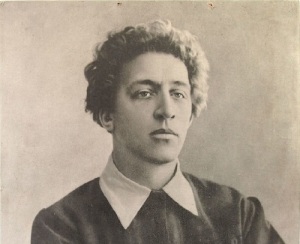 
Свой первый цикл стихов «Из посвящений» поэт выпустил ещё в студенческую пору в журнале «Новый путь». Тогда же вышла его первая книга стихотворений «Стихи о прекрасной даме», посвящённая Любови Дмитриевне - дочери известного химика Менделеева, на которой Блок женился в 1903 году.

Вторая книга стихов выходит в период 1904-1908 годов, посвященная переживаниям и мыслям поэта на тему революционных событий, произошедших в стране и очень повлиявших на Блока. Тема России и переживания о судьбе народа находят отражение в его творчестве – в сборниках «Родина», «На поле Куликовом», «Земля в снегу», в поэмах «Скифы», «Возмездие».

Река раскинулась. Течет, грустит лениво
И моет берега.
Над скудной глиной желтого обрыва
В степи грустят стога.
О, Русь моя! Жена моя! До боли
Нам ясен долгий путь!
Наш путь - стрелой татарской древней воли
Пронзил нам грудь.
Наш путь - степной, наш путь - в тоске безбрежной -
В твоей тоске, о, Русь!
И даже мглы - ночной и зарубежной -
Я не боюсь.
(отрывок из цикла «Родина»)

В этот же период Блок работал редактором критики в журнале «Золотое Руно» и возглавлял школу символизма, а ещё, обратившись к театру, написал несколько «лирических драм» - «Балаганчик», «Король на площади», «Незнакомка».

В 1909 году после смерти отца Блок получил наследство, что позволило ему отправиться в путешествие по Италии и сосредоточился на литературном творчестве. А впечатления от поездки воплотились в цикле «Итальянские стихи». В 1911 году он выпустил сборник «Ночные часы», а также переработал пять поэтических книг своих произведений в трехтомное собрание стихотворений (при жизни поэта оно переиздавалось несколько раз). В этот же период он написал пьесу «Роза и Крест», которая понравилась К.Станиславскому и В.Немировичу-Данченко, но драму так и не поставили в театре.

Ночь, улица, фонарь, аптека,
Бессмысленный и тусклый свет.
Живи ещё хоть четверть века -
Всё будет так. Исхода нет.
Умрёшь - начнёшь опять сначала
И повторится всё, как встарь:
Ночь, ледяная рябь канала,
Аптека, улица, фонарь.
(«Ночь, улица, фонарь, аптека», из цикла «Страшный мир», 1912 год)

Во время Первой мировой войны, летом 1916 года, Блока призвали в армию, он служил в инженерной части Земского Союза в Белоруссии.

После Февральской революции 1917 года, которую поэт принял со смешанными чувствами, но отказался от эмиграции, он вернулся в Петроград. Здесь в качестве редактора стенографических отчётов вошёл в состав в «Чрезвычайную следственную комиссию для расследования противозаконных по должности действий бывших министров, главноуправляющих и прочих высших должностных лиц как гражданских, так и военных и морских ведомств». Летом 1917 года Блок начал работу над рукописью, которую он рассматривал как часть будущего отчёта работы данной комиссии, эти материалы вышли в виде книжки в 1921 году под названием «Последние дни Императорской власти».

Октябрьскую революцию 1917 года Блок принял восторженно и сразу занял активную гражданскую позицию. Новая власть широко использовала имя поэта, в 1918-1920 годах Блока назначали и выбирали на различные должности в комитетах и комиссиях. Но он не оставлял и литературного творчества. В январе 1918 года вышли его поэмы «Двенадцать» и «Скифы», а затем ряд стихов, лирические фрагменты «Ни сны, ни явь» и «Исповедь язычника», фельетоны «Русские денди», «Сограждане», «Ответ на вопрос о красной печати».

Однако, материальное положение поэта вынуждало его искать не только литературный заработок, но и государственную службу. С 1918 года он сотрудничал с Театральным отделом Наркомпроса, в апреле 1919-го перешёл в Большой драматический театр и одновременно был членом редколлегии издательства «Всемирная литература», в 1920 году стал председателем петроградского отделения Союза поэтов.

И хотя первоначально Блок искренне считал, что работа и участие в культурно-просветительских учреждениях - долг интеллигенции перед народом, но постепенно всё больше разочаровывался в советской власти. В статьях и рукописях поэта появляется мотив катакомбного существования культуры. В феврале 1921 года на вечере памяти Александра Пушкина в Доме литераторов Блок выступил со своей знаменитой речью «О назначении поэта».

Всё возрастающий объём работы подорвал силы поэта - у него возникли серьёзная сердечно-сосудистая болезнь и астма. Весной 1921 года Блок просил о выездной визе в Финляндию для лечения, но Политбюро ЦК РКП(б), на заседании которого рассматривался этот вопрос, отказало ему...

7 августа 1921 года поэт Александр Александрович Блок скончался в Петрограде, где и был похоронен на Смоленском кладбище. В 1944 году прах поэта был перезахороне на Литераторских мостках Волковского кладбища.

В 1980 году в доме на улице Декабристов, где в последние годы жил и умер поэт, был открыт музей-квартира Александра Блока. В Шахматово, где Блок проводил детство и юность, находится Государственный историко-литературный и природный музей-заповедник А.А. Блока.